Уважаемые коллеги. Хочу предложить Вам для постановки свою пьесу  «Африканские приключения». Музыкальная сказка.  Пьесу можно сыграть даже вчетвером и женским составом. Контингент 5+. Пьеса удобна для выездного варианта.      Мой адрес:298100, Россия, Республика Крым, г. Феодосия, ул. Чехова 7 кв. 8.  тел:+7(36562)-3-26-73.  м/б. + 7978 -869-07-49.Электронная адрес: eoja57@mail.ru Жуков Анатолий Владимирович.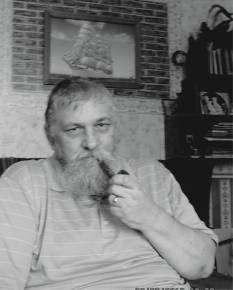 АФРИКАНСКИЕ ПРИКЛЮЧЕНИЯМузыкальная сказкаДействующие лица в порядке появления на сцене:Великан  - Он же Актер умеет играть на флейте. Немного волшебник.  Хороший парень или девушка.Слоненок - просто любопытный слоненок.Тетушка Страусиха – модница, кривляка.Дядюшка Павиан – сто процентный спортсмен.Тетушка Бегемотиха - типичная домохозяйка, сплетница, страстная, обжора.Гвинейская Курица - профессор в юбке. Обожает друзей и хорошую компанию.Питон - путешественник, рассказывающий только о своих приключениях. Возможно, воспитывался, где то на востоке в зоопарке.Крокодил -  немного англичанин. Сентиментален, как все крокодилы.Лягушата Ква и Квак - брат и сестра, сиротки.Старуха Лихорадка - злая и страшная колдунья.ПРОЛОГ.Раннее утро в джунглях. Слышны голоса птиц и крики животных. Издалека доносится странная протяжная мелодия. По джунглям идет человек. Он -Великан среди деревьев, достигающих  его пояса. Оказывается, это он играет на флейте. Великан присаживается к одному из деревьев и продолжает играть. Но вдруг вдалеке раздается призывный зов,  слона. Великан – (прекращает играть и кричит).  Эге -  ге – гей!В ответ раздается ответный трубный звук.Великан – Слышите?.. Это - он..Вновь раздается трубный звук.Великан  - Он вернулся. Вы спросите, кто такой он?.. Он хозяин джунглей. Самый большой слов на свете. Самый мудрый слон свете. Самый старый слон по кличке, Башмак. Вы скажете, не бывает таких имен у слонов. Слон должен зваться Длинный хобот, Рваное ухо, или уж на худой конец, Обвислый Хвост…. Смешно!!!.  Я так думаю…. Башмак!Ладно!..  Расскажу я вам эту историю. (Берет в руки флейту.)Случилось она в те далекие времена когда Земля еще вся шипела, дымилась, шкворчала, как яичница на сковородке. (Играет на флейте.)СЦЕНА ПЕРВАЯ.Появляется слоненок. Он слушает и восторгается, все рассматривает, все нюхает, всему удивляется.Слоненок – (вертит головой). Ух ты! Ах! Ой-ё-ёй! О-го-го! (Замечает Актера.) О, привет!Актер – Привет!Слоненок -  Ты – кто?Актер – Актер.Слоненок – А  что ты тут делаешь?Актер – Рассказываю сказку про слоненка.Слоненок – Про кого?Актер -  Про сло-нен-ка!Слоненок – А я кто?Актер – Ты – слоненок!Слоненок – Что? Взаправдашний слоненок?Актер – Ну не совсем взаправдашний…. Зато самый, самый – первый.Слоненок – А первый – это хорошо?Актер – Первым быть всегда трудно, но зато очень интересно.Слоненок – Тогда я согласен!Актер – Что, ты согласен?Слоненок – Если интересно, то я согласен….. (Бегает, ищет место, где сесть.) Подожди, пожалуйста. (Садится.) Всё, рассказывай свою сказку.Актер – Спасибо…. Итак…. Жил-был Слоненок….Слоненок – Слоненок это я!Актер – Он жил в Африке и ко всей Африке приставал с вопросами.Слоненок – Ох, и люблю же я вопросы задавать.Актер – Слоненок, подойди сюда.Слоненок – Иду-иду-иду!Актер – (шепчется со Слоненком). Понятно?Слоненок – Понятно!Актер – Тогда….Слоненок и Актер – (вместе). Раз, два, три. Сказка начинается!Слоненок – (поет песенку, как бы придумывая ее на ходу).  Раз-два, раз-два, три, четыре, пять.  Раз-два, раз-два, я иду гулять!  Всё вокруг меня такое странное,  Непонятно-африканное.  Ух ты, ах, надо мной река.  Ух ты, ах ты, волны- облака.  Как же это, это получается,  Что течет вода и не кончается?  Раз-два, раз-два, солнце, как банан.  Два-раз, два-раз, эхо – барабан.  Всё вокруг меня такое странное,  Непонятно-африканное.СЦЕНА ВТОРАЯ.Небольшая поляна. На поляне Страусиха что-то подклевывает. Струсиха – (поет свою песенку).   Я самая красива,    Я самая хорошая,   Я бегаю, как молния,   Я лучше - лучше всех.   Меня догнать не сможешь ты,   И перегнать не сможешь ты.   Я самая красивая   Я лучше – лучше всех! (Что-то нашла вкусненькое.) Чер-вя-чок, червячок! (Занята едой.)Слоненок выходит на поляну, осматривается.Слоненок – О! Кто там, за деревом? Да ведь это же тетушка Страусиха! Сейчас я ей задам парочку интересных вопросов. Тетушка Страусиха! Тетушка Страусиха!Страусиха – (пробегает по поляне несколько раз, прячась от Слоненка). Отстань, отстань от меня, отстань, я тебе говорю! (Выбегает на поляну, оглядывается.) Ох-ох-ох, уж этот несносный ребенок – Слоненок…. Но, кажется, я от него убежала, удрала, ускакала. С утра он не дает мне покоя. Все пристает и пристает с вопросами…. Ну не знаю я, не знаю, почему у меня длинная шея и короткий хвост. И не знаю, почему у меня голые ноги…. И почему я бегаю, а не прыгаю, как лягушка….Слоненок – ( выскакивает на поляну с кличем дикого индейца.) У-у-у-у-у!.. Гей-го-го! (С разгона стукается о спину Страусихи.)Страусиха – (кричит). Спасите! (Засовывает голову в «песок».)Слоненок – (обходит Страусиху по кругу). А это что еще за дерево в перьях?!Страусиха – Это не дерево. Это я!Слоненок – Да оно еще и разоваривает…. (Рассматривает.) Никогда не видел зверя с тремя ногами и без головы…. Почтеннейший! А где ваша голова?Страусиха – Здесь!Слоненок – Ой, под землей! Он же задохнется, ему надо срочно помочь…. Я сейчас, сейчас, сейчас вас выдерну и спасу. (Рассуждает.) Так, если это шея, а не нога…. Нет-нет-нет!.. Если это шея, то тут голова. А это значит хвост. Сейчас-сейчас! Взяли…. Три-четыре…. (Дергает.)Страусиха – Ка-караул! Хвост выдерают! (Убегает.)Слоненок – Ой! Что же я наделал?! Это же тетушка Страусиха! А я ее за хвост! Надо прятаться! (Прячется.)Страусиха – (вновь выбегает на поляну, запыхавшись, наверно она обожает бегать по кругу). КА-ка-раул! Мой хвост! Мне чуть не оторвали хвост! (Слоненок пытается незаметно пройти мимо Страусихи.) Это – ты?!..Слоненок – Я!Страусиха – Бе-зо-бра-зие!Слоненок – А что такое – БЕЗОБРАЗИЕ?Страусиха – Безобразие, башмаконосый, - это когда всякие нахалы пытаются выдрать тебе твой собственный хвост, будто я какая-то глупая Гвинейская Курица…. (Обиженно отворачивается от Слоненка, начинает прихорашиваться.)Слоненок – Тетушка Страусиха, а глупая  Гвинейская Курица тоже прячет голову в песок от страха?Страусиха – Что-о? да я самая сильная, самая храбрая птица на свете! Нахал!Слоненок – Тетушка, а у Крокодила перья на хвосте тоже растут вот так? (Дергает Страусиху за хвост.)Страусиха – Ка-ка-ка-какие перья?!! Вот я тебе покажу перья! Я тебя научу, как почтительно относиться к старшим! Ты у меня никогда не будешь задавать глупых вопросов! (Бьет Слоненка.)Слоненок – Ой, больно! Надо бежать!Страусиха – От меня не убежишь! Держи его, лови его, лупи  его!  Убегает вслед за Слоненком.СЦЕНА ТРЕТЬЯ.А это уже другая поляна, она заросла кустами, деревьями и, буквально, завалена спелыми ароматными дынями. Вдалеке слышно монотонное «Бу-бу-бу». Это со своей песней приближается к поляне дядюшка Павиан.Павиан – (поет).  Ум-па-па. Ум-па-па, ум-па-па,па-па.  Каждое утро делай зарядку.  Делай зарядку и не ленись.  Сядь для порядка,  Ляг для порядка.  И для порядка раз сто отожмись.(Отжимается.) Ум-па, ум-па-па….И…. Да, устал я…. Устал. (Прислушивается к бурчащему животу.) Ой! Что со мной? Ой!?.. А-а-а! Я же  еще не завтракал Сейчас. Сейчас…. Ум-па-па, ум-ап-па. (Убегает за дыней и тут же возвращается.) Сейчас я ее…. И раз, и два и три. Ой! Тс-сс-с! Сюда кто-то идет. Надо прятаться. Ум-па-па, ум-па-па. Прячусь! (Закрывает глаза руками и ныряет за куст.)Слоненок – Кажется, никого нет?!.. И я могу пообедать этими прекрасными дынями. (Начинает есть.)Павиан – (высовываясь из-за куста). Эй! Дружок! На чужой каравай рот не разевай!Слоненок – Кто здесь?Павиан – Никого! (Выглядывает из-за спины Слоненка.)Слоненок – А кто же тогда сказал: «На чужой каравай рот не разевай?»Павиан – Я.Слоненок – Нет. Я теперь точно знаю, что если кто-то говорит, что его нет, значит, кто-то обязательно есть. Просто он спрятал голову в песок от страха.Павиан – Ха-ха-ха! Да ты глуп, как самая глупая Гвинейская Курица.Слоненок – Да-да! Мне это уже говорила тетушка Страусиха, когда я совершенно случайно вырвал у нее несколько перьев из хвоста!Павиан – Ха-ха-ха! Это совсем неплохо! Страусиха – без хвоста! Хо-хо!  (Пока Павиан хохочет, Слоненок начинает, есть одну из дынь.) Эй ты, перестань лопать мои дыни!Слоненок – Но их на поляне так много, что хватит на всех.Павиан – (появляется). Я тебе покажу: «Хватит на всех!»Слоненок – А-а, это вы, дядюшка Павиан! Здравствуйте!Павиан – Здравствуй-здравствуй, малыш! Так ты хочешь дыни?Слоненок – Да! А почему они так пахнут и такие сладкие?Павиан – Кто?Слоненок – Дыни!Павиан – Какие?Слоненок – Эти….Павиан – Какие «эти»?Слоненок – Эти, которые пахнут и которые сладкие!Павиан – Какие, «которые пахнут и которые сладкие?Слоненок – Эти! Которые!Павиан – Ах так! Не верти своим башмаком в разные стороны и получай, то что хотел. Вот тебе «которые эти» и «которые те», и «Которые те сладкие», и «эти которые пахнут»…. (Лупит Слоненка.) Куда? Куда ты побежал?! Я еще не сказал, почему они такие сладкие и почему они пахнут…. Держи его, лови его, лупи его!  Слоненок убегает, вслед за ним убегает и дядюшка Павиан.СЦЕНА ЧЕТВЕРТАЯ.  И снова поляна. По её краям растут кокосы и бананы. Одно из деревьев большущее-прибольшущее. Наверно, именно под ним приятно отдыхать. Полдень. Жарко…. Издалека доносится песня. Это тетушка Бегемотиха возвращается домой с полной корзиной покупок.Бегемотиха – (поёт).  Если в тенечке лежать хорошо,  Значит, у вас ничего не случилось.  Пусть калебаса, упавши, разбилась,  Всё же в тенечке лежать хорошо.  Кто-то читает стихи под луной,  Кто-то поет бесконечные песни.  Главное, чтобы желудок пустой,  Нет, только полный, со мною был вместе.  Жуйте без устали день ото дня,  Будете вы так красивы, как я!  Бегемотиха усаживается под деревом и пока сплетничает, по немногу что-нибудь жует из корзины или прямо с куста.Бегемотиха – Ох, уж этот лесной народ…. Целый день носится туда-сюда, сюда-туда. Ну что им всем надо?.. Павиан по веткам прыг-прыг-прыг, тьфу. Минуты спокойно не посидит – то ему бананы не спелые, то ему кокосы твердые…. Да ты полежи, отдохни под деревом, глядишь, и и бананы поспеют, и кокос сам на голову свалится…. А Страусиха все носится: « Ах, какие у меня длинные ноги! Ах, какая у меня длинная шея!» А у самой-то ноги голые…. Стыд и позор! Во всем лесу один серьезный зверь. Уважаю! Все клюёт, клюёт…. Да и та – глупая Гвинейская Курица. Поговорить с ней – ну совершенно не о чем. Всё клюёт, клюёт без разбору! Тьфу! А ведь в еде – в еде разбираться надо. Это вам не финики мешками в рот кидать…. Вот моя младшая сестра Свинья, та понимает толк в еде…. Ни одной помойки не пропустит, ни одной корки на земле не оставит – чистюля…. Вся в меня…. Ну да ладно…. Полдень уже. (Убирает корзину в кусты.) Жарко…. Спать пора. (Укладывается под деревом и засыпает.)  Появляется Слоненок.Слоненок – Устал я сегодня. Ни минуты покоя…. Вот сейчас присяду на этот большой прохладный серый камень и отдохну…. Должен же я когда-нибудь спокойно посидеть в тенечке и задать себе пару интересных вопросов. Вот, например, первый: « Почему у тетушки Бегемотихи красные глаза?» (Садится на Бегемотиху.)Бегемотиха – (ворочаясь во сне). А? Что? Где? Кто меня звал?Слоненок – (вскакивает и оглядывается по сторонам). Ну вот! Опять кто-то разговаривает?Бегемотиха - (бурчит во сне). Что значит, кто-то?!Слоненок – Нет! Я теперь отлично знаю: если говорящая голова в песке, а хвост снаружи, то это – Павиан, а если голова и хвост на дереве, то это – Страус…. Ой! Я, кажется, совсем запутался. У меня, наверно, солнечный удар…. Лучше я лягу на этот камешек и отдохну. (Аккуратно ложится.) И с головой станет всё в порядке.Бегемотиха – (в полусне). Что это такое? Кто там всё время по мне ползает?..Слоненок – (вскочил с перепугу). Вот, уже и камни заговорили. У меня точно солнечный удар…. (Падает на Бегемотиху.)Бегемотиха – А ну, немедленно слезьте с меня, немедленно. (Слоненок спрыгивает с Бегемотихи и прячется за кустами.) Порядочному бегемоту и отдохнуть негде! Безобразие! Да я вас тут всех сейчас по кочкам разнесу!Слоненок – (с повинной выходит из-за кустов). Ой, извините, тетушка Бегемотиха! Я думал, что вы – камень.Бегемотиха – Это кто камень? Я – камень?! Я что, похожа на камень?!Слоненок – Как две капли воды…. На большой прохладный каменьБегемотиха – Ах! (Падает в обморок.)Слоненок – (пытается поднять Бегемотиху). Только у камня нет таких удивительных глаз, как  у вас….Бегемотиха – (приходя в себя). Да ты, я вижу, глуп, как самая глупая Гвинейская курица….Но я прощаю тебя, прощаю только потому, что назвал мои глаза удивительными. (Целует Слоненка. Напевая песенку собирается уходить.)Слоненок – Благодарю вас, тетушка Бегемотиха…. Вы очень добры.Бегнемотиха – Да!.. (Как бы вспомнив.) Так что же удивительного ты нашел в моих глазах?Слонеок – Они такие маленькие, узенькие и красные…. А у Крокодила тоже красные глаза?..Бегемотиха – «Маленькие, узенькие и красные?!» Значит, сначала ты на меня садишься?..Слоненок – Да.Бегемотиха – Потом ложишься?Слоненок – Да.Бегемотиха – Затем говоришь, что я большой серый камень?Слоненок – Да.Бегемотиха – И тебе еще не нравятся мои прекрасные огромные темно-вишневые глаза?! Башмаконосый!Слоненок – Да…. Ой!.. Нет!..Бегемотиха – Держи его, дави его, лови его….  Слоненок убегает, но от тетушки Бегемотихи не так уж легко убежать. Она обманывает Слоненка, прячется за кустами и снова, и снова ловит его и лупит его…. И еще долго слышно по лесу: «Лови его, держи его, лупи его!»СЦЕНА ПЯТАЯ.  И вновь поляна. Только на этой поляне горит костер, а на костре варится похлебка в огромном котелке. На поляну, запыхавшись, выбегает Слоненок. Он не замечает ни костра, ни казана.Слоненок – Удрал! Еле спасся! А еще говорят, что бегемоты неуклюжие. Нет, моя тетушка  Бегемотиха бегает почище, чем дядюшка Павиан и тетушка Страусиха…. (Слышна песенка приближающейся Курицы.) Ой, а это кто? Спрячусь, посмотрю.Курица – (поет).  Ко-ко-ко короко-ко-ко,                    Ко-ко-ко короко-ко!  Ко-ко-ко короко-ко-ко,  Ко-ко-ко короко-ко!  Я сварю немного риса,  Двух пузатых лягушат,  Пару зернышек маиса,  Червячков сто штук подряд.  А еще немного гречки  И банановых листов.  Я сверну листы колечком,  В них насыплю я жучков.  Если всё залить водицей  И немного помешать,  Да засыпать горсть корицы,  То за раз и не склевать.  Ко-ко-ко короко-ко-ко,  Ко-ко-ко короко-ко.  Дайте мне мешок гороха,  Я склюю его легко.  Ко-ооо!Ну что, Слоненок, прячешься?! Выходи-выходи! У тебя из-за куста уши торчат.Слоненок – (выходя из своего убежища). Извините, я не  хотел подсматривать. Я нечаянно, уж больно любопытно, что вы там такое приготовили?Курица – Это мой любимый обеденный суп. Подходи поближе, не бойся и угощайся.Слоненок – Еще раз извините, но не ем, ни жучков, ни червячков.Курица – Очень жаль…. Дело в том, что я люблю обедать в хорошей компании…. Что ж, не хочешь супа – жуй бананы. (Снимает с шеи связку бананов, которые висели у нее на шеи,  как бусы и отдает Слоненку.)Слоненок – Благодарю. (Ест бананы.) Значит, я – хорошая компания?Курица – Я бы сказала – подходящая. (Прихлебывает похлебку с половника.)Слоненок – А что такое – «подходящая?»Курица – Это компания, в которой можно хорошо поговорить и хорошо пообедать…. Ешь, поправляйся….Слоненок – Еще никто и никогда не называл меня подходящей компанией. А все называли глупым, несносным, любопытным, башмаконосым.Курица – Запомни, малыш: « Даже у самой глупой Гвинейской Курицы, то есть у меня, есть частичка разума…. А любопытство – оно со временем пройдет.»Слоненок – И все же, мне страшно хотелось бы знать….Курица – Что?Слоненок – Что?.. Что кушает за обедом Крокодил?Курица – Крокодил?!.. Ну что ж, тогда ступай к реке Лимпопо. Только будь осторожен, не забреди в болото к старухе Лихорадке…. Там ты узнаешь всё.Слоненок – Всё?Курица – Всё-всё-всё, что ты пожелаешь.Слоненок – Тогда я пошел…. До свиданья!Курица – До свиданья! Счастливой дороги! (Очень нежно и тихо, как буд-то самой себе.) Баш-ма-ко-носый.СЦЕНА ШЕСТАЯ.  Когда Курица говорит про реку, за кустами появляется тетушка Страусиха и внимательно подслушивает разговор Слоненка с Гвинейской Курицей.  И так, Курица уходит, унося с собой свои пожитки, а на поляну, оглядываясь по сторонам и ко всему прислушиваясь, выбирается тетушка Страусиха.Страусиха -  (шепотом). Вы слышали? А-а? Вы видели? Он ушел! Ну что же…. (Передразнивает Курицу.) Счастливой дороги, башмаканосый…. Надо…. Надо всем рассказать.  На поляну вылетает дыня и хлопает Страусиху по голове. Вернее, одевается ей прямо на клюв. Страусиха так прямо с дыней и падает. Наверное это был нокаут, как говорят боксеры. … на поляну выбегает дядюшка Павиан. Он, как  всегда, бурчит свою песенку.Павиан – Ум-па, ум-па-па.ум-папа. Ага! Вот он где, мой прекрасный дынный мячик. Ну что я вам могу сказать: « Мой предыдущий удар был великолепен.» (Настраивается на новый удар.) Зато сейчас я покажу великолепнейший из великолепнейших ударов.  И мой дынный мячик взовьется, как птица, и помчится так, что за ним будет невозможно угнаться…. Но я, я его всё равно найду…. Удар втемную. (Закрывает лапами глаза.) Раз, два, три, четыре, пять. Я иду искать.  Дядюшка Павиан бьет по мячу. А в это время тетушка Страусиха поднимается с земли всё с той же дыней на клюве и получает пинок в то самое место, откуда у тетушки Страусихи растет хвост. Удар дядюшки Павиана настолько сильный (наверно, он все же настоящий спортсмен), что тетушку Страусиху буквально сдувает с поляны.Павиан – И так, я иду искать, кто не спрятался – я не виноват. (Открывает глаза и тут же кричит.) Что? Где? Как?! Караул, ограбили! Отдай, отдай мою дыню! Отдай мой дынный мяч! Лови её! Держи её! Лупи её! Воры!  И дядюшка Павиан понесся за тетушкой Страусихой и своим дынным мячиком….  Но не так-то легко догнать тетушку Страусиху, особенно, когда она этого не хочет. Она стрелой проносится через одну, другую, третью поляну. А за ней с криком, вприпрыжку, скачет дядюшка Павиан. Но вдруг Страусиха спотыкается о большой серый камень и, буквально катится кувырком. То же самое происходит и с дядюшкой Павианом. Но он оказывается сверху Страусихи и начинает её лупцевать.Павиан – Отдай дыню! Отдай дыню, я тебе говорю! (Снимает дыню с клюва Страусихи.)Страусиха – Караул! Убивают! Разбойники!Павиан – А-а-а! Мой любимый дынный мячик! Ты его проколола своим любопытным носом! Ощипанная ворона!Страусиха – (потихоньку пришла в себя и теперь не только обороняется, но и нападает). Это кто ворона? Это я ворона?! А ты!.. А ты!.. Толстопузый дынеед!Павиан – А у тебя на ногах перьев нет! Голоногая!Страусиха – А ты зеленый!Павиан – Это почему я зеленый? Я совсем даже не зеленый!Страусиха – Нет, зеленый!Павиан – Нет, не зеленый!Страусиха – Ты жадина-говядина!Павиан – Это кто жадина-говядина?Страусха – Это ты жадина. У тебя зеленой дынной корки не выпросишь.Павиан – Не выпросишь?.. Дынной корки не выпросишь?.. Я такой, я добрый! (Запускает дыней в Страусиху.) На, лови!  Тетушка Страусиха уворачивается , и дыня летит в большой серый камень. И тут вдруг оказывается, что это не камень, а почтеннейшая тетушка Бегемотиха, которой ну ни как не удаётся прикорнуть под деревом…. Тетушка Бегемотиха как закричит!..Бегемотиха – А-а-а! Что опять?! О-о-о! Дыня! (Пробует.) Тьфу! Зеленая!Страусиха – Я же говорила, что зеленая ( К Павиану.) Жадина-говядина, зеленый дынеед!Павиан – Голоногая!Бегемотиха – Это кто здесь?Павиан и Страусиха – Это мы….Страусиха – Наше почтение….Павиан – И восхищение! Вы прекрасно выглядите….Бегемотиха – Благодарю, благодарю…. Но кто, же меня разбудил? Кто запустил в меня этой ужасной дыней?Страусиха – Это….Павиан – (перебивает Страусиху и перекрывает ее  собой). Это…. Этот, как его?.. Башмаконосый….Бегемотиха – Слоненок?!.. Опять Слоненок. Ну, я ему…. Я его….Страусиха – Прошу прощения, но вы ему больше ничего не сделаете.Бегемотиха и Павиан – Почему?Страусиха – Потому, что он убежал, ушел, улетучился….Бегемотиха и Павиан – Куда?Страусиха – К Лимпопо.Павиан – Куда-куда?Страусиха – Ты прямо, как Гвинейская Курица. Она  так же кудахтала, когда услышала, что Слоненок хочет познакомиться с Крокодилом.Бегемотиха и Павиан – С Крокодилом?!Страусиха – Она тоже стала кричать: « Куда-куда? И С кем, с кем?»..Бегемотиха – Значит, он ушел?Страусиха – Окончательно и бесповоротно. И еще жаловался перед уходом, что его никто не любит.Бегемотиха – Как это никто не любит? А я? Его тетушка.Павиан – А я, его дядюшка?Страусиха – Ну я тоже ему какая-никакая, а все же родня.Бегемотиха -  Ну чему хорошему может научить эта глупая Гвинейская курица?Павиан – Или это Лимпопо?!Страусиха – Лимпопо – это река, болван! (Клюёт Павиана.)Павиан – Сама  болванка! Я имел в виду этого…. Крокодила!Бегемотиха – Не ссорьтесь…. Он еще пожалеет, что покинул нас, своих ласковых и добрых родственников.Павиан – Я бы сказал больше: « Своих хороших друзей».                        Все вместе поют песню.   Если ты, как мы, хороший,   Эке-ке-ке-ке-ке-ке.  Вместе с нами бей в ладоши,  Эке-ке-ке-ке-ке-ке. Воду только пей сырую,  Эке-ке-ке-ке-ке-ке.  И морковку ешь гнилую,  Эке-ке-ке-ке-ке-ке.   Если ты, как мы хороший,  С тараканом в голове,  Ты одень, что есть поплоше,  И валяйся на траве.  Всё топчи и мни без меры,  Эке-ке-ке-ке-ке-ке.  Укради и съешь эклеры,  Эке-ке-ке-ке-ке-ке.Бегемотиха – Друзья! Милые мои родственники! У меня есть предложение. Давайте пойдем к глупой Гвинейской Курице и скажем ей всё, что думаем о том, куда она послала нашего маленького Слоненка!Страусиха – И съедим весь её суп….Бегемотиха – За мной, отстовать!Павиан – Раз, два! Раз, два! Запевай!  И они все вместе запели свою песню. И не только запели, но стали приплясывать от удовольствия. Да и как же им не радоваться, если впереди  их дет великолепный « обеденный суп» и возможность повеселиться в «хорошей компании».   Дядюшка Павиан, Тетушка Страусиха, тетушка Бегемотиха поют свою песню и уходят.СЦЕНА СЕДЬМАЯ.Вот и настал конец первого акта нашей пьесы –сказки. А может быть, и не настал, потому что на сцене вновь появляется Великан. Он расправляет декорацию, передвигает деревья одной рукой, выкорчевывает пни и развешивает лианы. Всё это он делает легко и весело. Слышит? Он поёт какую-то странную песенку: Бу-бу-бу, бубу-бу, бубу-бу….  Из-за кустов появляется Слоненок.Слоненок – О-о-о! Ты опять здесь?!..Актер – Само собой…. Отойди, пожалуйста, ты мне мешаешь.Слоненок – А что ты делаешь?Актёр – Занимаюсь серьёзным делом.Слоненок – А серьёзное дело – это хорошо?Актер – Серьезное дело – это не хорошо, а необходимо. Иначе ничего не получится.Слоненок – А что не получится?Актер – Ты куда собрался?Слоненок – Я?..Актер – Ты – ты!Слоненок – Я иду к реке Лимпопо. У меня там серьёзное дело. Вот.Актер – А зачем?Слоненок – Там я во что бы то, ни стало узнаю, что кушает за обедом Крокодил.Актер – А это тебе необходимо?Слоненок – Ну конечно, очень – приочень необходимо!Актер – Вот видишь!.. А мне необходимо поправить и поменять декорацию.Слоненок – А зачем?Актер – Ребята не могут ждать, пока ты будешь два дня добираться до Лимпопо. Поэтому я сейчас поменяю декорацию и….Слоненок – Получится, что я уже пришел?! Да?Актер – Ну не совсем пришел. Тебе придется еще раз пропеть свою песенку, пока ты поднимешься на горку. И ты на месте.Слоненок – Тогда…. Тогда, до свидания!.. Я побежал….Актер – Счастливой дороги…. Ну что, друзья, пожелаем Слоненку счастливой дороги?.. Три, четыре…. Счастливой дороги!Слоненок – (издалека). Спасибо!Актер – А теперь…. Тише! Сказка продолжается. (Исчезает.)СЦЕНА ВОСЬМАЯ.  Нет, нет, нет! Великан не исчез. Смотрите, он несет огромный ящик, ставит его под деревом, возле самой реки, прячется за кустами, вынимает свою дудочку и начинает играть…. О, чудо! Крышка у ящика открывается и оттуда появляется огромная змея – пятнистый Питон. Он извивается в своем змеином танце, и вы слышите, что-то поет?Питон – (поет).  Слева бархан и справа бархан,  А на верблюде – сам Али Хан.  Сзади идет чёрный народ,  Каждый мешок денег несет.  Вай-вай, вай-вай, вай-вай!  Каждый динар знает тут счет.  Вдруг налетел страшный джигит.  Громко кричит, саблей грозит!  Саблей грозит, громко кричит!  Всё заберет, всех победит.  Вай-вай, вай-вай, вай -вай!  Всё заберет, всех победит.  Музыка закончилась и Великан исчез. На его месте появилась любопытная физиономия Слоненка. Он не пропускает ни одного слова из рассказа Питона и сам не замечает, что подходит к нему всё ближе и ближе.Питон – Да…. Ужасная, я скажу вам, была история…. Когда сам Али Хан схватился со Страшным джигитом. Дамасские клинки сверкали, как молнии, но вскоре поломались, и тогда батыры схватились врукопашную. (Идет бой головы и хвоста.) Но тут. На их счастье, Али Хан ухватил огромный ящик, в котором совершенно случайно путешествовал я, и ударил по голове Страшного джигита…. Так, благодаря моему личному вмешательству, зло было наказано, но это ещё не всё.Слоненок – Здравствуйте!Питон – А-а?.. Что-о?.. Где?.. А-а! Здравствуйте! Тебе чего?Слоненок – Ничего.Питон – Тогда ступай отсюда. Меня сегодня припекло на солнце.Слоненок – Ну и что?Питон – А когда меня припекает на солнце – наступает время мемуаров.Слоненок – А мемуары – это что?Питон – Это такие всевсячные воспоминания.Слоненок – А всевсячные – это какие?Питон – Послушай!.. Тебе чего?Слоненок – Мне ничего.Питон – Так ступай отсюда! Исчезни, испарись, растворись, сгинь! (Слоненок убегает. Питон кричит ему в вдогонку.) Не мешай проистекать моей мысли, Башмаконосый!.. Итак, это ещё не всё….Слоненок – (вернулся). Извините….Питон – У-у-ууу! Ну чего тебе?!Слоненок – Мне ничего. Мне кого!..Питон – Кого тебе? Ушастость приставучая.Слоненок – Крокодила!Питон – Так ступай к Крокодилу.Слоненок – Спасибо, вы очень любезны А куда ступать?Питон – Прямо, а потом налево…. (Вдалеке слышна песня.) Да вот и он сам!.. «Везунчик»!..СЦЕНА ДЕВЯТАЯ.  По реке на маленькой лодочке плывет Крокодил. Он поёт и плачет. Не знаю, почему плачет.. Просто он всегда плачет, когда поет, и наоборот. наверное, ему очень жалко самого себя.Крокодил – (поет).   По Лимпопо, по мутной реке,   По Лимпопо плыву в челноке.   Трудно одному, я так одинок.  Где же ты, мой милый дружок?  Где ты, завтрак мой?  Где ты, мой обед?  Ничего давно в желудке нет!  О. Лимпопо! О, Лимпопо!  О, Лимпопо! О. Лимпопо!Крокодил подплыл к Питону и Слоненку и остановился.Крокодил – Привет, привет, привет! Гуд монинг! Гуд дей! Гуд ивнинг…. Как говорится: « Ха уду ю ду!» Что в переводе означает: « Как ваше здоровье, дети?» Не слышу!.. Что ж, это  очень плохо…. А как твоё здоровье, старый пятнистый червяк?Питон – Сам ты старый! Зеленая курица! Пиявка на лапках! Головастик шестиногий!Крокодил – Ты ко мне несправедлив, майн френд. Но я не обижаюсь. Вы, Питоны, все немного крези – чокнутые.Питон – Послушай, ты, хвостатая жаба! Я не желаю с тобой разговаривать!Крокодил – Что ж, очень жаль! А меня как раз было настроение погреться на солнышке и поболтать.Слоненок – И я тоже хочу поболтать!Крокодил – О-о-о! Мой мальчик! Мой милый бой! Ждите меня, и сейчас я к вам принырну! (Сам себе.) Где я ещё найду такие большие свободные уши? (Ныряет.)Слоненок – Ой! Где же он?! Эге-ге-гей!.. Утонул, наверное?!Питон – Такие, как он, не тонут!Крокодил – (выбирается на берег). Ты, как всегда, прав, мой френд, мой единственный верный товарищ.Питон – Дикобраз тебе товарищ! Тьфу! (Отворачивается.)Крокодил – (обращаясь к Слоненку). Ужасно невоспитан. Ну что вы хотите?! Пески, жара, и потом этот страшный удар ящиком по голове. (Повертел лапой возле виска и присвистнул.) Да!.. Что же вас привело к нам?Слоненок – Обед!Крокодил – Объяснитесь, май френд, объяснитесь….Слоненок – Я хотел бы знать, что кушает за обедом Крокодил, то есть вы.Крокодил – Вери мач, йез бьютифол – это великолепно, это так непосредственно, это…. Ну, что ж! Я приглашаю вас к себе на обед Ван ту ванн. То есть – один на один. Минуточку…. (Ныряет.)Слоненок – Ой! Опять нырнул…. (Закрывает глаза, считает.) Раз, два, три, четыре, пять. Я иду искать!.. Никого. Сказал на минуточку, а его всё нет…. Уважаемый Питон….Питон – Ну! Чего тебе?Слоненок – А минуточка – это сколько?Питон – Уноси отсюда ноги, малыш, да побыстрее и на это тебе как раз хватит минуточки.Крокодил – (появляется с вилкой и ножом). Не слушай его, биг френд, не слушай его, мой большой друг, а лучше иди сюда, и мы славно пообедаем.Слоненок – И я, наконец, узнаю, что кушает за обедом Крокодил?Крокодил – Подойди поближе, и ты увидишь это собственными глазами.Слоненок – (подходит). Так, где наш обед?Крокодил – Не знаю, где твой, а мой – вот он! (Хватает Слоненка за хобот и тянет в реку.)Слоненок – Ой! Перестаньте! Мне же больно!Крокодил – А мне вкусно.Слоненок – Отпустите! Отпустите меня , пожалуйста!Крокодил – Но ты, же сам хотел узнать, что кушает за обедом Крокодил.Слоненок – А больше не хочу. Помогите! Помогите!Питон – Что ж!.. Придется вмешаться. Держись! Глупая ушастость…. Иначе этот плавучий кошелек проглотит тебя целиком!Слоненок – Помогите!Питон – Да помогаю, помогаю!Крокодил – Питон! Не лезь. Это мой дине! Мой обед!	Питон обхватывает Слоненка своим могучим хвостом и….Питон – Раз, два, взяли!.. (Вырвал Слоненка из пасти Крокодила.)Слоненок – Ой-ёй-ёй! Мой носик, мой бедный носик….	 Пока Слоненок плакал над своим вытянутым до земли неуклюжим носом, Крокодил забрался в свою лодку, отплыл на середину реки и стал угрожать Питону.Крокодил – Эй, ты, пятнистый шнурок, мы еще встретимся! (А потом обратился к Слоненку ласковым, печальным голосом.) Прощай, мой дине френд, мой обеденный друг. Я буду скучать по тебе. ( И он поплыл дальше вниз по реке, напевая свою песню.)Слоненок – А я не буду скучать «май френд». Никогда не буду…. (Насупившись сказал Слоненок сам себе.) И никогда не буду задавать глупых вопросов!Питон – Что ж, прекрасно! А теперь – домой, малыш! Домой!Слоненок – Но мой нос?Питон – Если хорошо подумать, то он тебе очень даже может пригодиться. Домой, домой, мне еще надо немного поработать…. (Слоненок уходит.) Все? Ушел?.. И так. Когда Крокодил ухватил маленького  беспомощного Слоненка за нос, мне пришлось вмешаться. Я бросился на него, как разъяренный лев, и мы схватились врукопашную. На мое счастье, у меня с собой совершенно случайно был ящик с мемуарами. Я поднял его над Крокодильей головой и бах!.. Так, благодаря моему личному вмешательству, зло было наказано.  И Питон замурлыкал, как кот свою песенку и отправился писать свои мемуары.СЦЕНА ДЕСЯТАЯ.  Удивителен и прекрасен вечер в джунглях. Мотыльки-бабочки резвятся, перелетая с цветка на цветок, и , кажется, что они играют в горелки. Издалека доносится песня пересмешника…. Но что это? Кто это плачет, спрятавшись под кустом?Лягушата – (пою песенку.)Квак – Мы сидим с сестрой на кочке,	  Под ракитовым кусточком,	  И не знаем, как у нас дела.	  Здесь старуха Лихорадка	  Завела свои порядки.	  И теперь нам жизнь не мила.Ква –   А раньше бывало – мы прыгали вместе.Квак -  А раньше бывало – мы квакали песни.Ква и Квак – Кав-ква-ква-ква-ква-ква-ква-ква-ква,		    Ква-ква-ква-ква-ква-ква-ква-ква-ква!Ква -   Что ты, что ты? Тише, тише!	  Если вдруг она услышит,	  Нам стобой уже не сдобровать. 	  Вмиг поймает и заставит,Квак -  Вмиг поймает и заставитКвак и ква – День и ночь дрожать, дрожать.Квак -  А раньше бывало – мы прыгали вместе.Ква -    А раньше бывало – мы квакали песни.Квак и Ква – Ква-ква-ква-ква-ква-ква-ква-ква-ква.		     Ква-ква-ква-ква-ква-ква-ква-ква-ква!  И пока лягушата поют и плачут, сидя под кустом, к ним с огромным сачком и мешком подкрадывается старуха Лихородка.Лихорадка – (накрывает лягушат сачком). Ага! Попались!Квак и Ква – Ой! Что это?!..Лихорадка – Ах, вы мои хорошенькие!Квак – Спасайся, Ква!Ква – Спасайся, Квак!Квак – Я спасаюсь, только у меня ничего не выходит!Ква – И у меня не выходит….Лихорадка – (смеётся). Даже не пытайтесь! Вы теперь мои пленники.Квак – Отпусти нас!Лихорадка – Ни за что!Квак – Тогда отпусти мою сестру, она еще маленькая. (Ква плачет.)Лихорадка – А я маленьких люблю больше, чем больших.Ква – Как вам не стыдно обижать детей?!Лихорадка – Кому?Квак и Ква – Вам?!Лихорадка – А разве я вас обижаю? Наоборот! Я вас буду кормить, поить….Квак – И в клетке держать!Лихорадка – (умиленно). И в клетке держать. Умница!Ква – Я не хочу в клетку.Квак – Успокойся, я что-нибудь придумаю….Лихорадка – А ну, марш в мешок! Дома наговоритесь.  Лихорадка засовывает руку под сачок и по одному пересаживает в мешок лягушат. Но вдруг Квак вырывается у неё из рук и убегает.Лихорадка  - Стой! Стой, я тебе говорю! Всё равно поймаю!Квак – Не поймаешь!Ква – (из мешка ). Беги, братец, беги!Лихорадка – Ах так!.. Ладно…. Я не буду тебя ловить….Квак – Ква, я тебя спасу!..Лихорадка – Вот, вот! Сам придешь. Тут я тебя и сцапаю. (Лихорадка забирает мешок с сачком и уходит.)Квак – (ей вдогонку). Вредная, злая старуха!.. Но как, же мне спасти малышку Ква?.. Как спасти?.. Ой! Сюда кто-то идет. Кто-то большой и страшный…. Слышите, как он гудит?! Спрячусь!..  Квак прячется под листочком. На тропинке появляется Слоненок. Он идет, раскачивая свой длинный нос из стороны в сторону, и гудит, как настоящий пароход.Слоненок – У-у-у! У-у-у! Мой носик, мой носик! У-У-У!  Слоненок идет прямо на Квака. Ещё один шаг – и он его раздавит.Квак – Осторожно!Слоненок – (останавливается). Кто здесь?Квак – Здесь я!Слоненок – А я, это кто?Квак – Квак!Слоненок – Надеюсь, вы не Крокодил?..Квак – Нет, я – лягушонок.Слоненок – А зачем вы прячетесь?Квак – Так надо! А вы кто?Слоненок – Я?! Слоненок!Квак – (появляется из-под листочка). Очень приятно познакомиться. Здравствуйте! Значит, вас зовут Слоненок?!Слоненок – Нет, меня зовут Башмаконосый.Квак – Ну кокой же ты Башмаконосый. Вы – Хоботоносый.Слоненок – Увы, вместо маленького носика у меня теперь длинный хобот, и я не знаю, что с ним делать.Квак – Вот если бы у меня был такой хобот, я бы знал, что с ним делать!Слоненок – Вы знаете, что делать с хоботом? Научите меня!Квак – Первым делом, я бы ухватил за ноги старуху Лихорадку, раскрутил ее и кинул на середину реки Лимпопо. Пусть её съест Крокодил!Слоненок – Только не говорите мне о Крокодиле. Это он вытянул мне нос.Квак – Сочувствую.Слоненок – А вторым делом? Квак – Я освободил бы мою сестричку Ква, которая сидит в клетке.Слоненок – А кто её туда посадил?Квак – Я же вам говорю – старуха Лихорадка.Слоненок – Да, да, да! Мне о ней тоже что-то говорила тетушка Гвинейская Курица…. А знаете что?..Квак – Что?Слоненок – Воспользуйтесь моим носом.Квак – Вашим носом? Но как?Слоненок – Ещё не знаю, но мы с вами что-нибудь придумаем.Квак – Тогда пойдемте.Слоненок – Куда?Квак – Я покажу вам, где живет это чудовище!Слоненок – Пойдемте!.. (И Слоненок зашагал по тропинке.)Квак – Нет, нет, нет, нет! Нам не туда, а сюда…. И тихо на цыпочках….Слоненок – Не туда, а сюда…. На цыпочках…. Тс-с-с!.. (Уходят.)СЦЕНА ОДИНАДЦАТАЯ.  Поздний-поздний вечер. Старуха Лихорадка сидит у своей хижины. Перед хижиной горит костер. Над костром укреплена огромная сковородка. На сковородке что-то варится, кипит, бурлит…. Рядом с костром на кочке стоит клетка. В клетке заперта малышка Ква.Лихорадка – (поет).  Я не лаю, не кусаюсь, не царапаюсь.  Всех зверушек обнимаю мягкой лапою.  Я хорошая такая, я безвредная.  У меня для вас есть сковородка медная….  Ну что  вы дрожите,  Не бойтесь меня.  Я самая добрая в мире.  Побольше, побольше,  Побольше огня.  И перчика – перчика Чили.  Побольше, побольше,  Побольше огня.  И перчика – перчика Чили!..Ну что ты все время плачешь? Перестань реветь!Ква – А что мне теперь делать?Лихорадка – Радуйся. Ты теперь моё домашнее животное.Ква - Я не хочу быть домашним животным. Отпустите меня.Лихорадка – Ты что, меня боишься?Ква – Очень, очень!Лихорадка – Это очень хорошо! А почему не дрожишь?Ква – У меня от страха все внутри дрожит.Лихорадка – Глупость! Дрожать надо не изнутри, а снаружи.Ква – Я не умею снаружи.Лихорадка – Смотри. (Берет небольшой кувшинчик.) Порошка мало. (Высыпает содержимое кувшинчика на себя. Чихает. Начинает дрожать всем телом и при этом завывает.) У-у-у!..  Ква от испуга вся сжимается в комочек.Ква – Ой, как страшно! Спасите! Помогите!Лихорадка – Ну чего ты орёшь? Кто тебе поможет? Никто! Все меня боятся!  За кустами появляются Слоненок и Квак. Они усердно маскируются.Лихорадка – ( мешает содержимое сковородки). Ещё немного – и  выпарится вся вода, и у меня снова будет много-примного дрожучего порошка…. Всё готово. Теперь пусть остынет….  Снимает сковородку с огня и ставит рядом с кустом, за которым прячутся Слоненок и Квак.Ква – Отпустите меня, пожалуйста.Лихорадка – Цыц! Терпеть не могу этих: «Пожалуйста, будьте добры, извините….» Сиди и жди! Сейчас принесу ложку и посыплю тебя…. Ах, как ты будешь дрожать!Ква – Не надо! Я прошу вас, не надо! (Плачет.)Лихорадка – (скрывается в хижине). Ещё как надо!Квак – (выглядывает из-за куста.) Сестричка, не плачьКва – Это ты, Квак?Квак – Я …. Мы тебя спасем. Ква – не надо меня спасать. Беги, а то она и тебя посадит в клетку.Квак – Успокойся, я не один .  Из-за куста появляется Слоненок.Слоненок – Добрый вечер…. Вы не волнуйтесь, мы что-нибудь придумаем.Квак – А что тут думать, надо засунуть ее в костер – и всё!Слоненок – В костер?!.. (Дует на костер. Языки пламени колышутся в разные стороны.)Ква – Ой! Она идет обратно. Прячьтесь!Слоненок – Квак, я, кажется, придумал…. Вот для чего мне длинный хобот.  Прячутся за кустом.Лихорадка – (появляется с длинной ложкой). Ну что, домашнее животное, ты готово? Сейчас будешь дрожать!Ква – Не надо!..Лихорадка – Надо, надо! Только порошочка наберу и посыплю тебя.  Лихорадка подходит к сковородке, наклоняется…. Но вдруг из-за куста высовывается хобот Слоненка и со всей силы дует на сковородку. Весь порошок поднимается столбом и оседает на старуху Лихорадку.Лихорадка – Апчхи! Что это? Кто это? (Начинает дрожать.) Так нельзя. Я сейчас вся издрожусь! Надо понемножечку, по ложечке!.. У-у-у! Спасите! Помогите! Убивают! У-у-у! У-у-у!   Старуха Лихорадка начала дрожать всё сильнее и сильнее, а потом закрутилась на одном месте и исчезла.Квак – (выглядывает из – за куста). Где она?Ква – Пропала.Слоненок – Что, можно выходить?Ква – Выходите, пожалуйста!Слоненок – (выходит, оглядываясь по сторонам). Кажется, получилось. Её нигде нет…. Издрожалась!Квак – Сестричка, я тебя сейчас освобожу…. (Бросается к клетке, пытается ее открыть.) Ничего не получается!Слоненок – Разрешите я!Ква – А вы умеете?Слоненок – Сейчас попробую. (Обхватывает клетку хоботом, вырывает её из земли и откидывает в сторону.)Ква – Ура! Я свободна!Квак – Сестричка!Ква – Братец – (Бросаются друг к другу и обнимаются.)Слоненок – (с интересом рассматривает свой хобот). Вот, оказывается, какой у меня нужно-полезный нос….Ква – Благодарю Вас!Квак – Благодарю! Вы настоящий друг!Слоненок – (смущаясь). Не за что! Просто оно само так случайно получилось.Квак – Не случайно, а гениально! Ваш хобот – это настоящий клад!Слоненок – Вы так думаете?..Квак – Я уверен!Слоненок – Спасибо!.. И мне пора… вам больше некого бояться Старуха Лихорадка исчезла навсегда.Ква – Как, вы уже уходите?Слоненок – Увы…. Мне надо домой.Квак – Но ведь сейчас ночь?!..Слоненок – Ничего, я умею находить дорогу по звездам. До свидания!Квак и Ква – До свидания!Слоненок – (скрываясь за кустами). Счастливо оставаться в новом доме!Квак – Счастливой дороги, хоботоносый!ЭПИЛОГ.Актер – Ну вот и всё. Вот и закончилась наша сказка…. И мне почему-то очень-очень грустно. Грустно за нашего маленького Слоненка. Как он теперь поживает со своим новым длинным носом? 		  Выбегает Слоненок. Слоненок – Ух ты! Вот это здорово!Актер – А что – здорово?Слоненок – А-а! Это ты?!Актер – А что - здорово?Слоненок – Здорово иметь такой длинный нос, как у меня!Актер – И что же в этом хорошего?Слоненок – Как ты не понимаешь?! Я теперь совершенно спокойно могу сорвать себе с дерева самый спелый банан и… подарить его тебе. (Срывает банан и дарит Актеру.)Актер – Спасибо! Большое спасибо!Слоненок – Пошли со мной. Пошли побыстрее. Я покажу тебе, какой я построил домик, и все благодаря своему носу….Актер – С огромным удовольствием. Но сначала нам надо попрощаться с ребятами. Ведь сказка закончилась, и маленький любопытный башмаконосый Слоненок превратился в маленького серьезного Слона.Слоненок – Да. Я теперь серьёзный-присерьёзный…. Послушай, а как надо по - серьёзному прощаться с ребятами?Актер – По - серьезному? Надо поднять вверх лапу, помахать ею и сказать: «До свидания, до новых встреч!»Слоненок – До свидания, до свидания ребята!.. А сейчас я побежал домой. Надо все приготовить к приходу гостей…. И ты приходи! Мой домик стоит рядом с домиком тетушки Курицы….Актер – Хорошо, приду!Слоненок – До свидания! (Напевая песенку уходит.)Актер – В тот вечер у Слоненка собрались все его дядюшки и тетушки, его друзья – Удав, Гвинейская Курица и два лягушонка. Они сидели за огромным столом, накрытым пальмовыми листьями, и лакомились своими любимыми блюдами…. А на следующий день Слоненок отправился путешествовать….		Слышен трубный зов Слона.  Прошло много лет, и вот он вернулся. Теперь он самый большой Слон в джунглях, самый старый Слон в джунглях, самый мудрый Слон. Мой добрый друг – Башмаконосый!..КОНЕЦ.МУЗЫКАЛЬНЫЕ НОМЕРА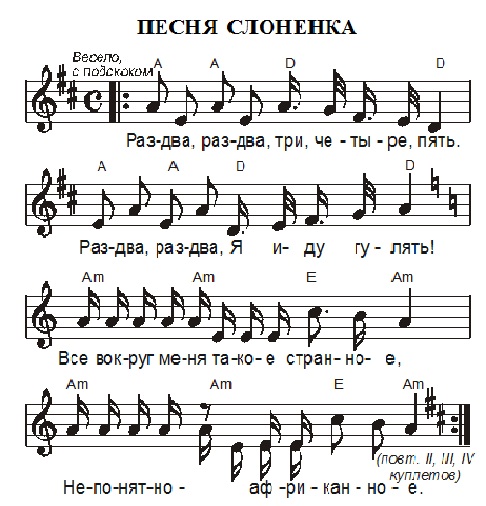 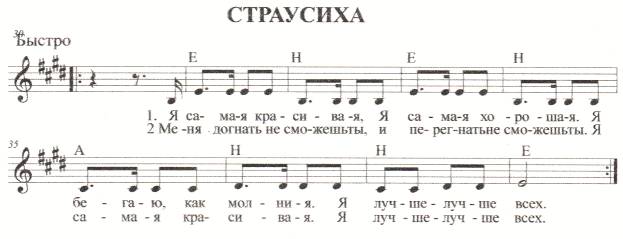 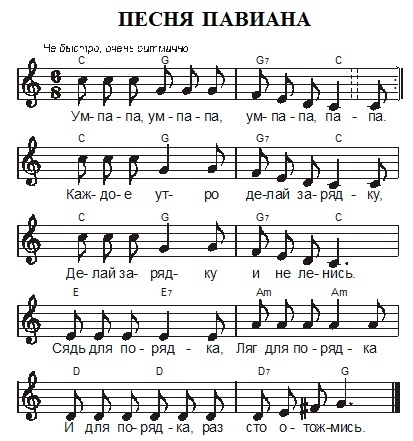 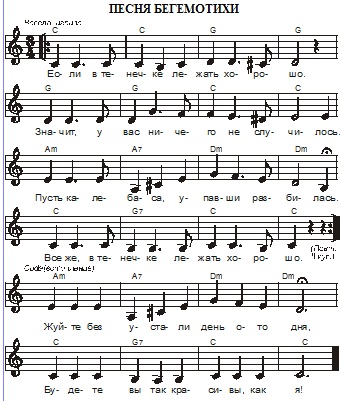 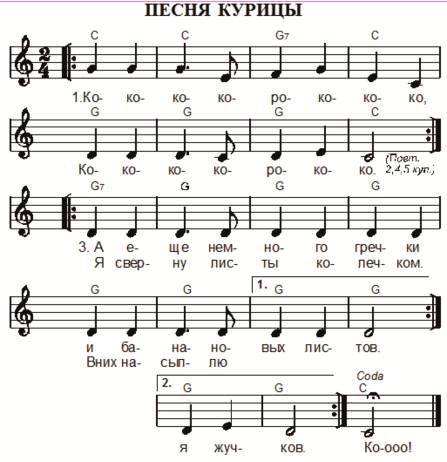 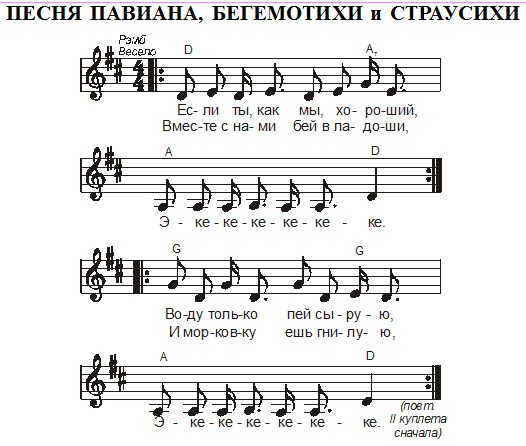 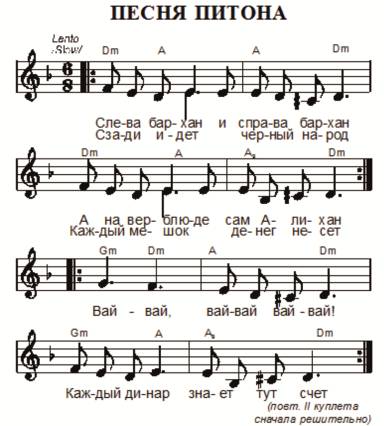 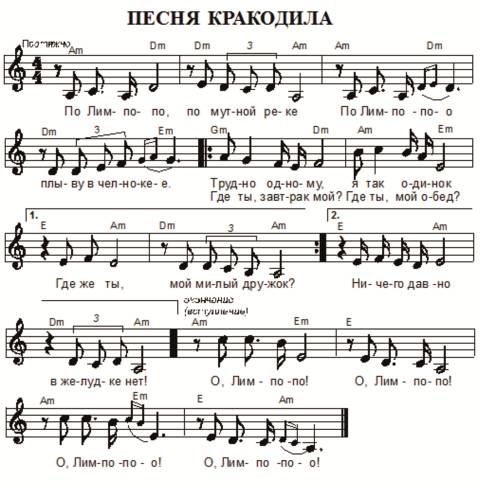 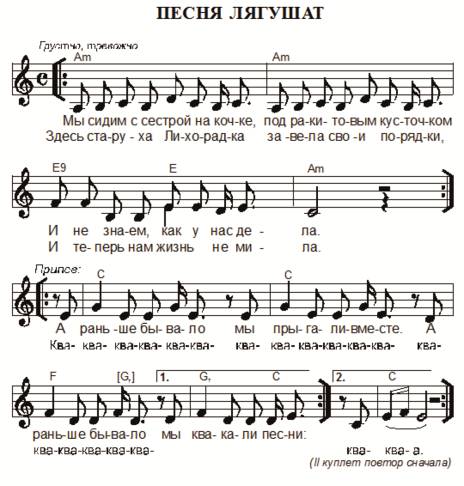 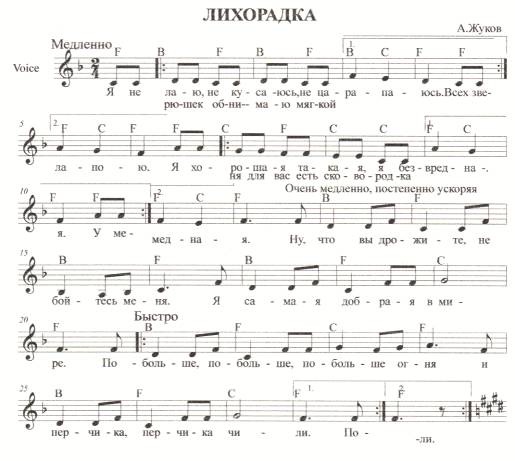 